Cheat sheet examples:pinMode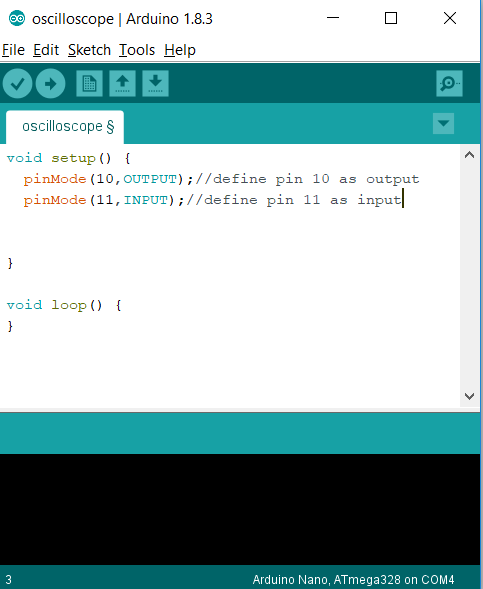 digitalRead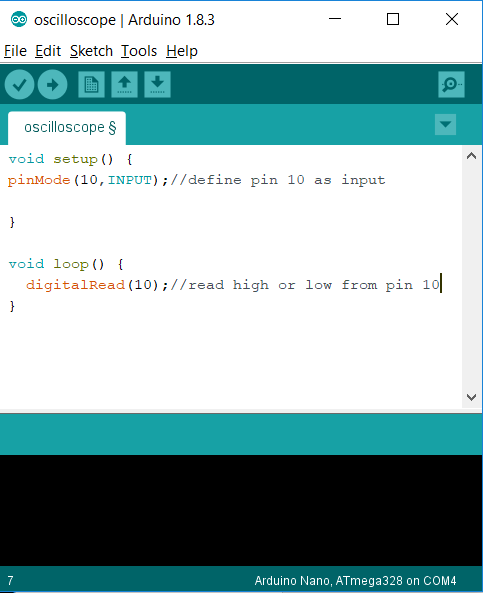 digitalWrite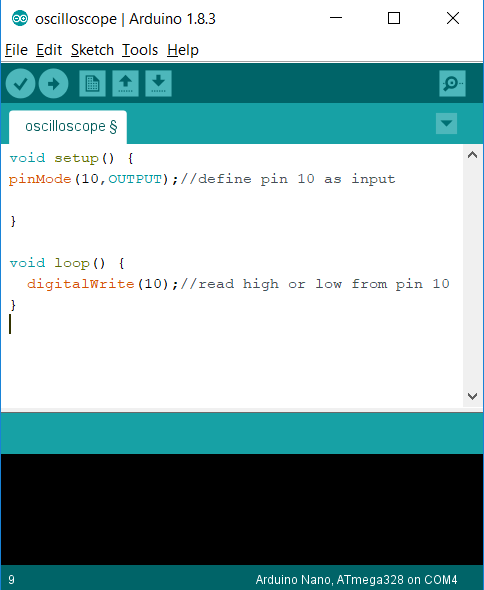 delay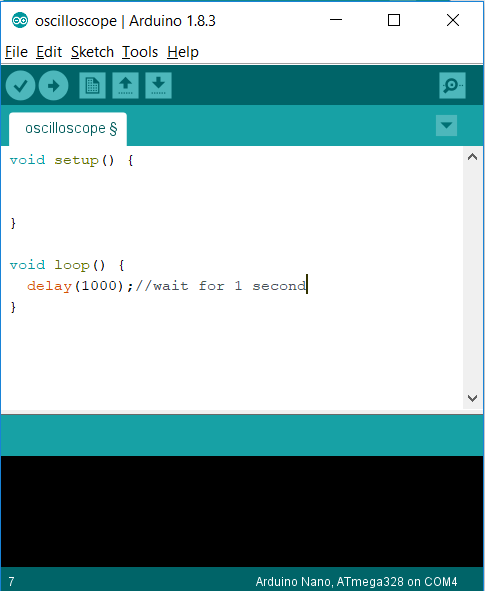 if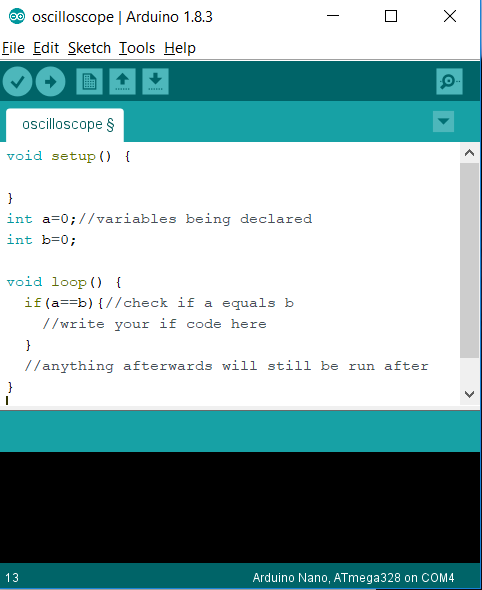 else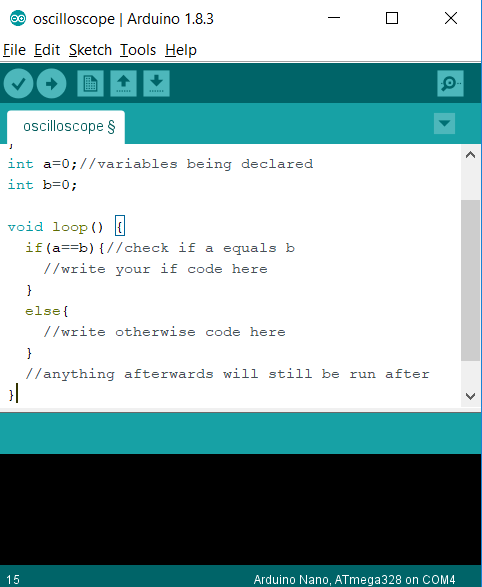 for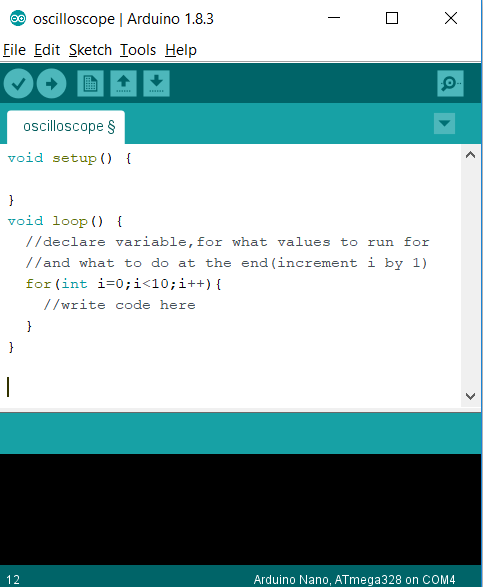 serial.print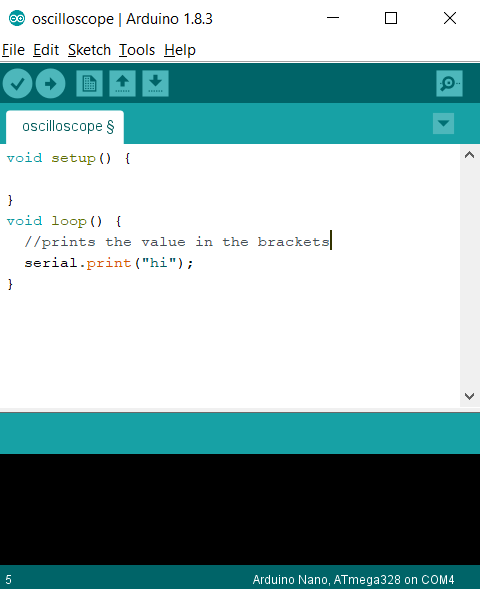 Serial.print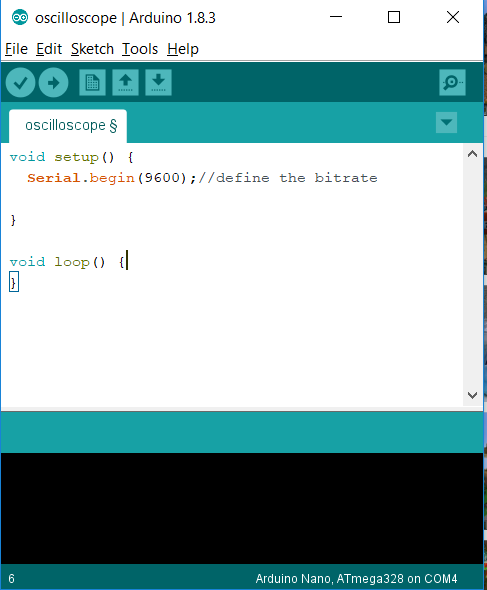 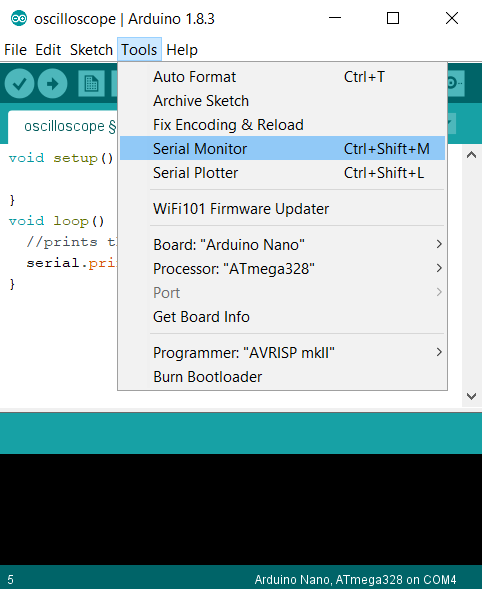 analogRead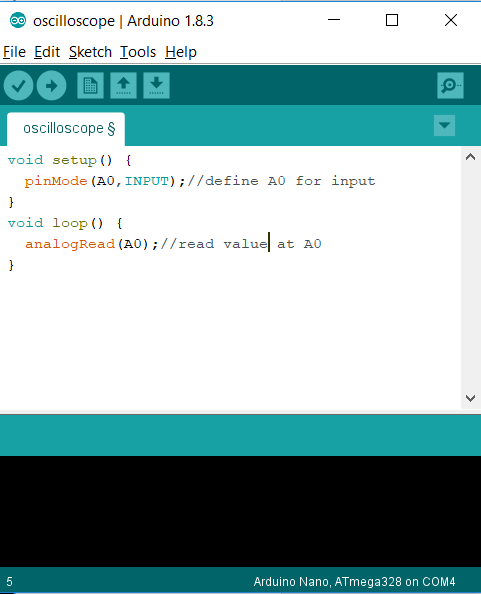 analogWrite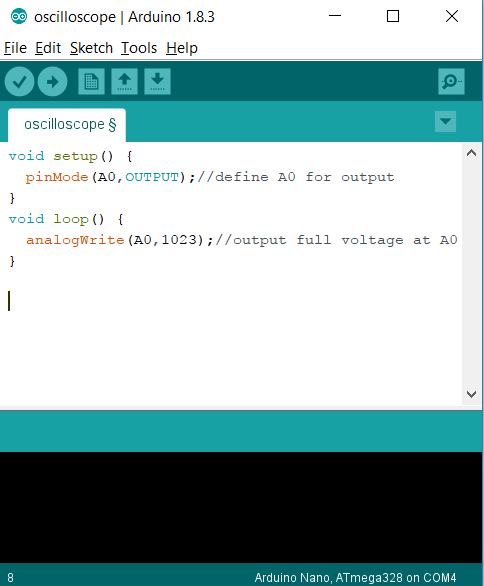 While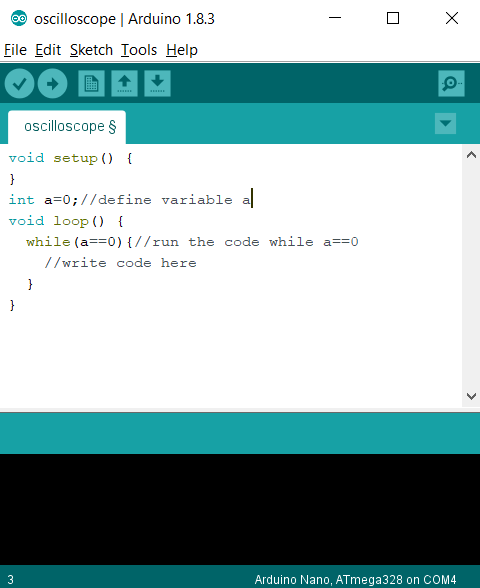 QueriesEquals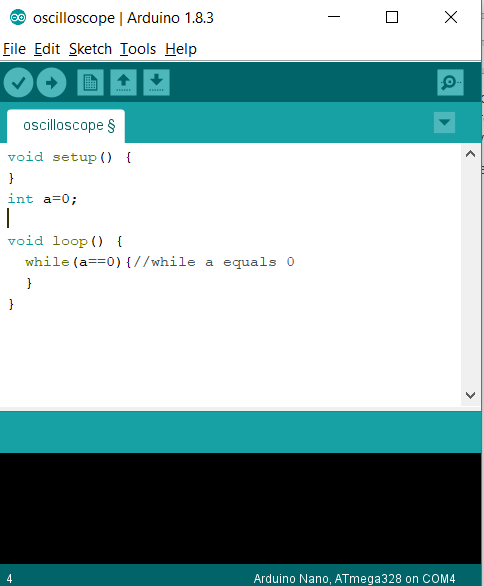 And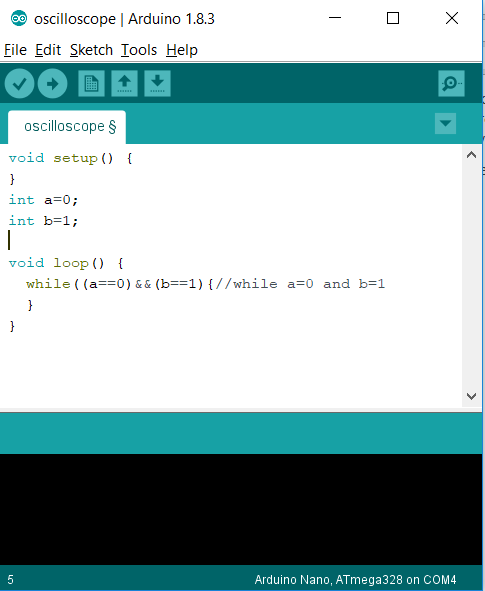 Or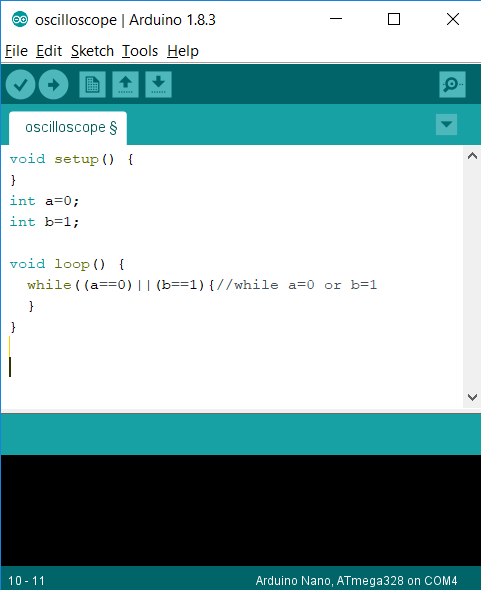 